Pressemitteilung	14.12.2018Geänderte Öffnungszeiten über die Feiertage in der Tourist-Information KielAufgrund der Feiertage gelten geänderte Öffnungszeiten in der Tourist-Informationen Kiel. Darüber hinaus ist wegen Inventur auch am Mittwoch, 02. Januar 2019 die Tourist-Information Kiel im neuen Rathaus für Besucher geschlossen.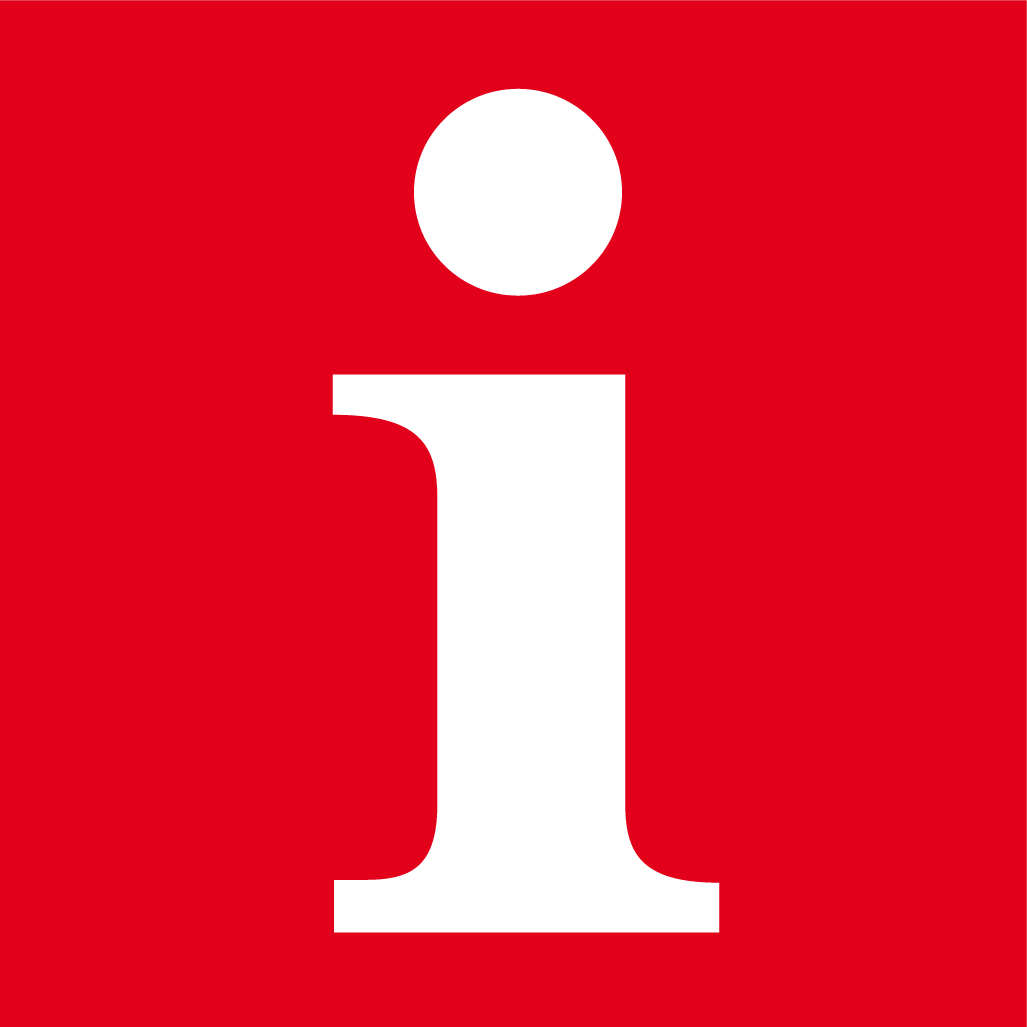 Die Öffnungszeiten im ÜberblickTourist-Information KielHeiligabend, 24.12.		9.00 - 13.00 Uhr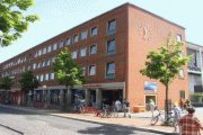 25. und 26.12.2018		geschlossenSilvester, 31.12.		9.00 - 13.00 Uhr01.01.2019			geschlossen02.01.19			geschlossen (wegen Inventur)Alle weiteren Öffnungszeiten für das ganze Jahr finden Sie hierPressekontakt: Eva-Maria Zeiske, Tel.: 0431 – 679 10 26, E-mail: e.zeiske@kiel-marketing.deKiel-Marketing e.V., Andreas-Gayk-Str. 31, 24103 Kiel, www.kiel-marketing.de 